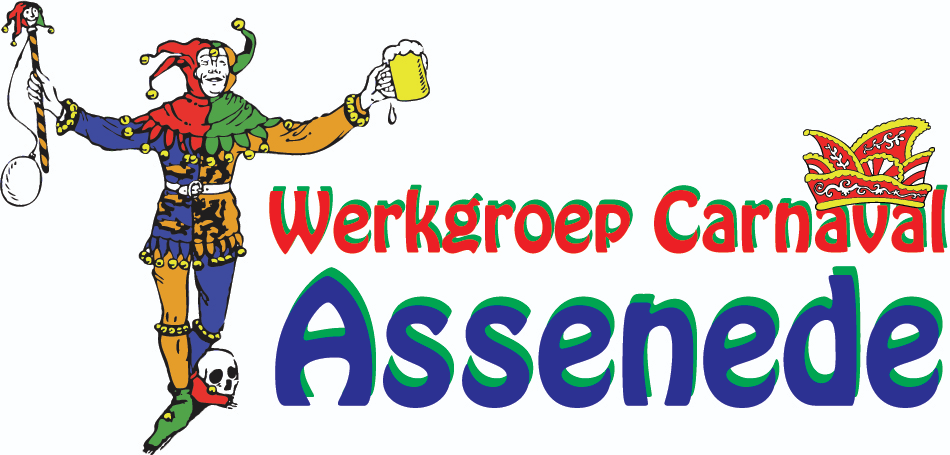 Betreft: Kandidatuur Prins - Prinses Carnaval 2023.Geachte bestuursleden, Carnavalisten,Bij deze vragen wij of er in uw vereniging iemand is die zich kandidaat wil stellen als “Prins of Prinses Carnaval Assenede 2023”.De kandidaten moeten bij de inschrijving minstens 18 jaar oud zijn, en minstens 1 jaar officieel woonachtig zijn in 9960 hoofdgemeente Assenede (geen deelgemeente). De dag van de verkiezing. De inschrijvingen moeten ingevuld en ondertekend binnen zijn uiterlijk tegen maandag 5 september 2022 om 12.00 uur, op het gemeentehuis, Kasteelstraat 1-3, 9960 Assenede enkel via de dienst communicatie.De prinsverkiezing gaat door op zaterdag 26 november 2022 te Assenede.Voor de prinsverkiezing zal er in september 2022 een vergadering worden belegd met het bestuur, de leden van de werkgroep en alle kandidaten persoonlijk. Inschrijvingsstrook kandidaat “Prins - Prinses Carnaval Assenede 2023”.Naam: ……………………………………………………………………………………………………………………………………………………Voornaam: ……………………………………………………………………………………………………………………………………….Straat: ………………………………………………………………………………………. Nr. …………………… Bus: ……………………Postcode: ……………………………………………………………………………………… Gemeente: …………………………………………………Geboortedatum: …………………………………………………… Tel: …………………………………………………………………………………… GSM: ……………………………………………………………………………………e-mail:…………………………………………………………………………………@ ………………………………………………………Ik ben kandidaat van carnavalsvereniging gevestigd te Assenede: …………………………………………………………………………………………………………………………………………………………………………Ik verklaar aan de vereiste voorwaarden van deelneming te voldoenAssenede, ………………. / ……………… / 2022			Handtekening kandidaat.Reglement prins – prinses Assenede1 De kandidaat moet de minimumleeftijd hebben van 18 jaar bij inschrijving.2 De kandidaat moet minstens 1 jaar officieel ingeschreven en of woonachtig zijn in de hoofdgemeente Assenede (geen deelgemeente) op datum van de verkiezing.3 Er moet voorzien worden van een nar in kledij en een rechterhand. Enkel de rechterhand mag ook aanwezig zijn op de verdere vergaderingen met de werkgroep.4 Er mag slechts campagne gevoerd worden vanaf de winterkermis. 5  Indien verkozen moet er een gevolg voorzien worden (de zogenaamde “raad van 11”) om alle officiële rondgangen en gemeentelijke afspraken, programma af te werken. Het programma zal besproken worden.6  Alsook moet de verkozene actief meewerken met de organisatie van het carnavalsgebeuren in Assenede 2023.7  Bijkomend verwachten we van de verkozene dat hij/zij de vergaderingen van de werkgroep bijwoont na de verkiezing tot de laatste vergadering na de stoet, dit als raadgevend lid zonder stemrecht.8  De verkozene dient zelf te voorzien van medailles en extra snoep.9  Er wordt verwacht van de verkozene dat hij/zij meegaat met een deel van het gevolg tijdens de jaarlijkse steunkaartenverkoop.10 Bij openbare vertoningen dient de verkozene in de gemeentelijke kledij gekleed te zijn, deze zal voorzien worden door de werkgroep.11 Na het carnavalsgebeuren dient de gemeentelijke kledij, na een behandeling bij de droogkuis en in goede staat, terug bezorgd te worden aan de werkgroep.Inschrijvingen moeten ten laatste op 5 september 2022 voor 12.00 uur aanstaande volledig ingevuld en ondertekend binnen zijn op het gemeentehuis bij de dienst communicatie.Na goedkeuring door de leden van de werkgroep zal de kandidaat gecontacteerd worden om een eerste vergadering vast te leggen.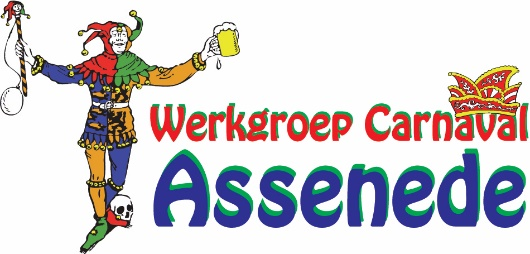 